07/08 RM 03335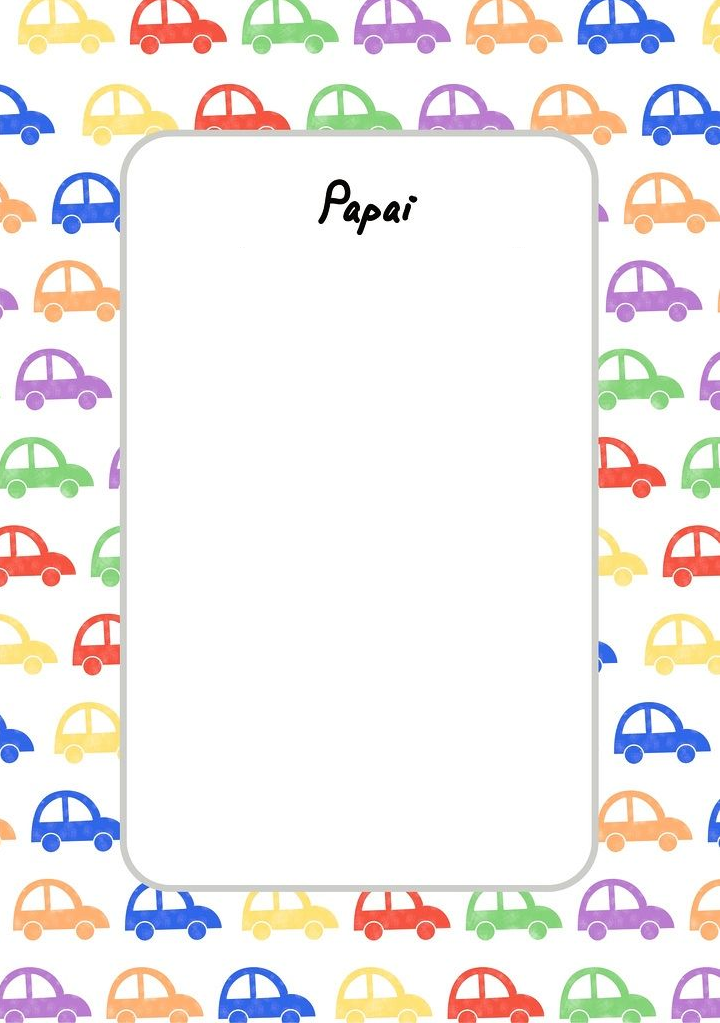 